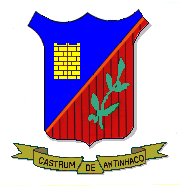 Le Tignet, le mercredi 8 février 2017  				    CONVOCATIONChères Mesdames, Chers Messieurs, j’ai l’honneur de vous inviter à notre séance du CONSEIL MUNICIPAL qui aura lieu le : LUNDI 13 FEVRIER 2017 A 19h00SALLE DU CONSEIL MUNICIPALJe vous invite à bien vouloir y assister.Je vous prie d’agréer, Mesdames, Messieurs, l’expression  de mes sentiments distingués.ORDRE DU JOUR Appel des membresNomination du secrétaire de séanceApprobation du procès-verbal du Conseil Municipal précédent.ADMINISTRATION GENERALERapporteur : 		Monsieur le MaireDELIBERATION N°2017.001 : CONVENTION DE MISE A DISPOSITION PONCTUELLE D’UN AGENT DU SERVICE URBANISME DE LA COMMUNE DU TIGNET AU BENEFICE DE LA COMMUNAUTE D’AGGLOMERATION DU PAYS DE GRASSEDELIBERATION N°2017.002 : MISE EN PLACE D’UN SYSTEME DE VIDEO-PROTECTION – APPROBATION DE LA CONVENTION DE DELEGATION DE MAITRISE D’OUVRAGE A LA COMMUNAUTE D’AGGLOMERATION DU PAYS DE GRASSE. DELIBERATION N°2017.003 : AUTORISATION AU MAIRE POUR LA SIGNATURE D’UNE CONVENTION DE SOUSCRIPTION PUBLIQUE A DESTINATION DES PARTICULIERS ET DES ENTREPRISES AVEC LA FONDATION DU PATRIMOINE.DELIBERATION N°2017.004 : CONVENTION DE RENOUVELLEMENT DE L’AGENCE POSTALE COMMUNALE (A.P.C)  - LE TIGNET. DELIBERATION N°2017.005: OPPOSITION AU TRANSFERT DE LA COMPETENCE DU PLAN LOCAL D’URBANISME, DU DOCUMENT D’URBANISME EN TENANT LIEU ET DE LA CARTE COMMUNALE A LA COMMUNAUTE D’AGGLOMERATION DU PAYS DE GRASSE (CAPG).FINANCESRapporteur : 		Monsieur José COTTONDELIBERATION N°2017.006: DEMANDE SUBVENTION POUR LA RENOVATION DE L’AIRE DE JEUX PLACE PHILIBERT DUBOIS. 